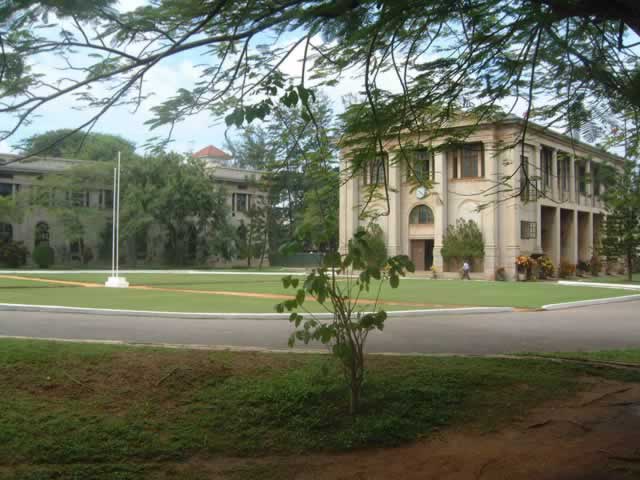 College Library & (now) Computer Centre. S. Thomas’ College, Mount Lavinia, Sri Lanka. http://www.stcmount.edu.lk/virtual-tour.html 